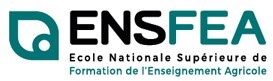 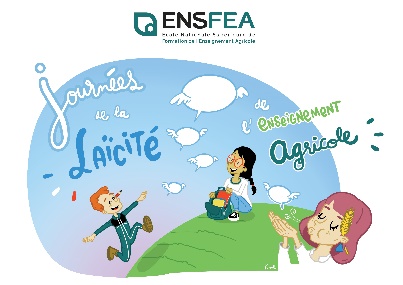 FICHE D’INSCRIPTION AUXJournées de la laïcité de l’enseignement agricoleDu mercredi 7 décembre, 9h00 au vendredi 9 décembre 13h00A l’ENSFEA de ToulouseNom : Prénom :Etablissement : Fonction :Souhaite participer aux journées de la laïcité de l’enseignement agricole- Mercredi 7 décembre, de 8 h 30 à 12 h		- Mercredi 7 décembre, de 16 h 15 à 18 h		- Jeudi 8 décembre, de 10 h 45 à 12 h 15		- Jeudi 8 décembre, de  14 h à 19 h 30			- Vendredi 9 décembre, de 8 h 30 à 12 h		Souhaitez-vous déjeuner sur place ?Vous pourrez acheter vos tickets au restaurant administratifA renvoyer par mél à Nadine Hirtzlin - nadine.hirtzlin@ensfea.fravant le 25 novembre 2022ENSFEA - 2 Route de Narbonne - Complexe Agricole d’Auzeville - BP 22687 – 31326 CASTANET-TOLOSAN CEDEX-Tél : 05.61.75.32.MercrediOUINONJeudiOUINON